УТВЕРЖДАЮ: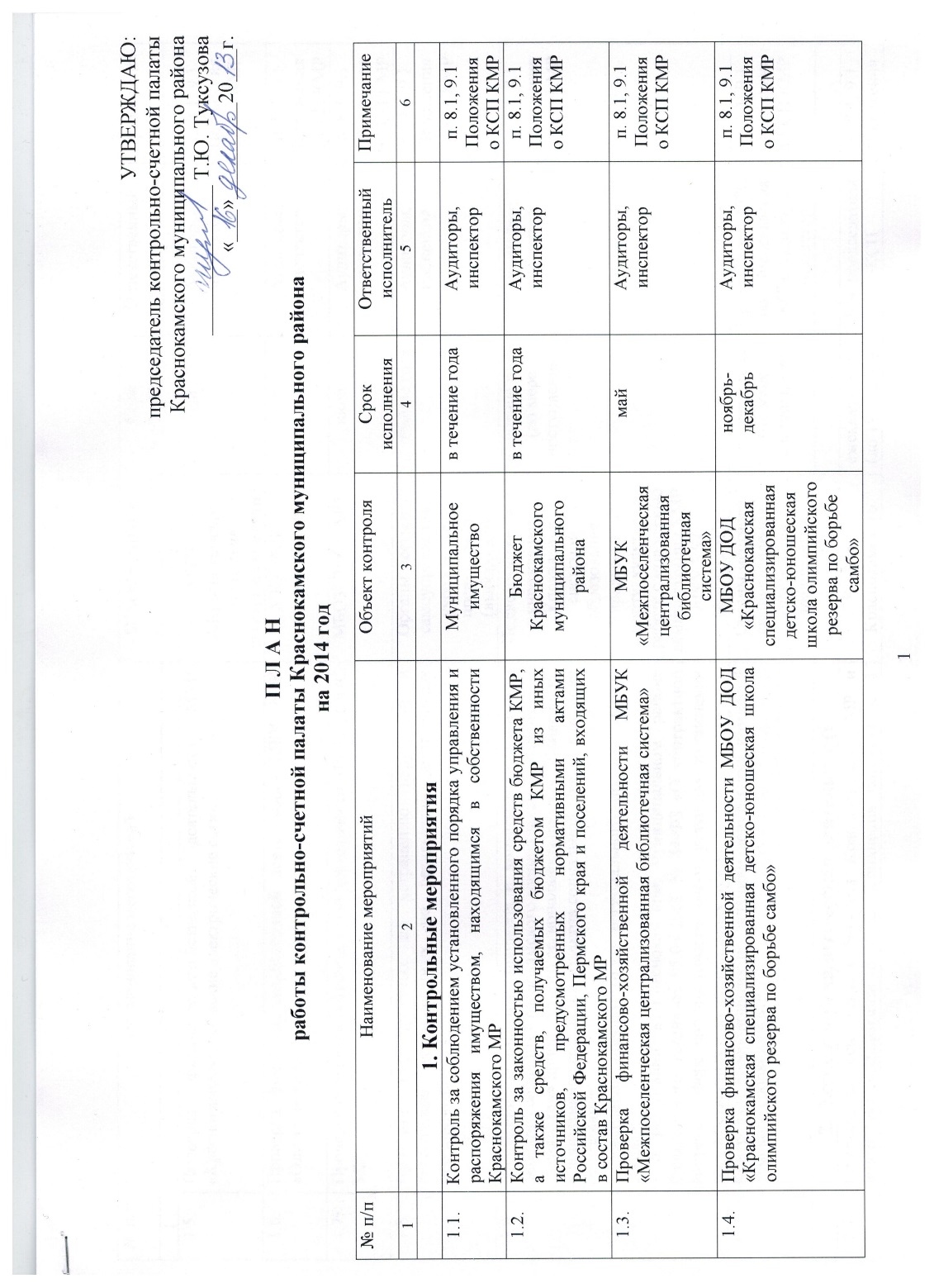 председатель контрольно-счетной палатыКраснокамского муниципального района______________ Т.Ю. Туксузова   «___»_________20___г.П Л А Нработы контрольно-счетной палаты Краснокамского муниципального районана 2014 год№ п/пНаименование мероприятийОбъект контроляСрок исполненияОтветственный исполнительПримечание1234561. Контрольные мероприятия1.1.Контроль за соблюдением установленного порядка управления и распоряжения имуществом, находящимся в собственности Краснокамского МРМуниципальное имуществов течение годаАудиторы, инспекторп. 8.1, 9.1 Положения о КСП КМР1.2.Контроль за законностью использования средств бюджета КМР, а также средств, получаемых бюджетом КМР из иных источников, предусмотренных нормативными актами Российской Федерации, Пермского края и поселений, входящих в состав Краснокамского МРБюджет Краснокамского муниципального районав течение годаАудиторы, инспекторп. 8.1, 9.1 Положения о КСП КМР1.3.Проверка финансово-хозяйственной деятельности МБУК «Межпоселенческая централизованная библиотечная система»МБУК «Межпоселенческая централизованная библиотечная система»майАудиторы, инспекторп. 8.1, 9.1 Положения о КСП КМР1.4.Проверка финансово-хозяйственной деятельности МБОУ ДОД «Краснокамская специализированная детско-юношеская школа олимпийского резерва по борьбе самбо»МБОУ ДОД «Краснокамская специализированная детско-юношеская школа олимпийского резерва по борьбе самбо»ноябрь-декабрьАудиторы, инспекторп. 8.1, 9.1 Положения о КСП КМР1.5.Проверка финансово-хозяйственной деятельности МУП «Краснокамские городские электрические сети»МУП «Краснокамские городские электрические сети»майАудиторы, инспекторп. 8.1, 9.1 Положения о КСП КМР1.6.Проверка финансово-хозяйственной деятельности МБУ ФОК «Олимпийский»МБУ ФОК «Олимпийский»июньАудиторы, инспекторп. 8.1, 9.1 Положения о КСП КМР1.7.Проверка финансово-хозяйственной деятельности МБОУ ДПОС МЦМБОУ ДПОС МЦиюльАудиторы, инспекторп. 8.1, 9.1 Положения о КСП КМР1.8.Проверка мер, принятых по устранению нарушений и недостатков, установленных по результатам контрольных мероприятийОрганы местного самоуправления, учреждения, предприятия (выборочно)в течение годаАудиторы, инспекторп. 8.1, 9.1 Положения о КСП КМР1.9.Проведение совместных проверок с контрольным комитетом Земского собрания Краснокамского муниципального района:- реализация приоритетного регионального проекта «Приведение в нормативное состояние объектов социальной сферы» в отрасли образование;- реализация приоритетного регионального проекта «Новая школа»;- о реализации в Краснокамском муниципальном районе Федерального закона от 05.04.2013 № 44-ФЗ «О контрактной системе в сфере закупок товаров, работ, услуг для обеспечения государственных и муниципальных нужд»Подведомственные учреждения Управления системой образования, Управления по спорту, культуре и работе с молодежью администрации КМР, МКУ УКС (выборочно)в течение года (по мере поступления)Аудиторы, инспекторп. 8.1, 9.1 Положения о КСП КМР1.10.Контрольные мероприятия по заданиям депутатских комиссий Земского собрания КМРОрганы местного самоуправления, учреждения, предприятияв течение года (по мере поступления)Председатель КСП, зам. председателя КСП, аудиторы, инспекторп. 8.1, 9.1 Положения о КСП КМР2. Экспертно-аналитическая деятельность2.1.Контроль за исполнением бюджета Краснокамского МР и подготовка информации о ходе исполнения бюджета за 1 квартал, полугодие и 9 месяцев 2014 года для представления в Земское собрание КМРБюджет Краснокамского муниципального районаежеквартально (до 15.05.2014, 15.08.2014, 15.11.2014)Зам. председателя КСПп. 8.1, 9.1 Положения о КСП КМР2.2.Экспертиза и подготовка заключения на проект решения Земского собрания КМР о бюджете Краснокамского МР на очередной 2015 финансовый год и плановый период 2016 и 2017 годовБюджет Краснокамского муниципального районаноябрьЗам. председателя КСПп. 8.1, 9.1 Положения о КСП КМР2.3.Внешняя проверка годовой бюджетной отчетности главных администраторов бюджетных средств Краснокамского МР за 2013 год Бюджет Краснокамского муниципального районафевраль -  мартЗам. председателя КСП, аудиторып. 8.1, 9.1 Положения о КСП КМР2.4.Внешняя проверка и подготовка заключения на годовой отчет об исполнении бюджета Краснокамского МР за 2013 год для представления в Земское собрание КМРБюджет Краснокамского муниципального районаапрельЗам. председателя КСП, аудиторып. 8.1, 9.1 Положения о КСП КМР2.5.Экспертиза проектов решений Земского собрания КМР по внесению изменений в бюджет Краснокамского МР на 2014-2016 годы  Бюджет Краснокамского муниципального районав течение года (по мере поступления)Зам. председателя КСП, аудиторып. 8.1, 9.1 Положения о КСП КМР2.6.Экспертиза проектов решений Земского собрания КМР, иных нормативных правовых актов, иных документов по вопросам затрагивающим вопросы бюджета Краснокамского МР и муниципальной собственностив течение года (по мере поступления)Председатель КСП, зам. председателя КСП, аудиторып. 8.1, 9.1 Положения о КСП КМР2.7.Участие в пределах полномочий в мероприятиях, направленных на противодействие коррупциив течение годаПредседатель КСП, зам. председателя КСПп. 8.1, 9.1 Положения о КСП КМР2.8.Аудит в сфере закупок, анализ и оценка результатов закупок, достижения целей осуществления закупок в рамках реализации Федерального закона от 05.04.2013 № 44-ФЗ «О контрактной системе в сфере закупок товаров, работ, услуг для обеспечения государственных и муниципальных нужд».Органы местного самоуправления, учреждения, предприятия (выборочно)в течение годаПредседатель КСП, зам. председателя КСП, аудиторы, инспекторп. 8.4, 9.1 Положения о КСП КМР2.9.Финансово-экономическая экспертиза муниципальных программ.в течение года (по мере поступления)Председатель КСП, зам. председателя КСП, аудиторы, инспекторп. 8.1, 9.1 Положения о КСП КМР3. Информационно-методическая деятельность3.1.Систематический мониторинг показателей бюджетов в электронном виде: доходов, расходов в разрезе функциональной классификации, источников финансирования дефицита бюджета.Бюджеты Краснокамского МР, Краснокамского ГП, Оверятского ГП, Майского СП, Стряпунинского СПв течение года Зам. председателя КСП, аудиторы, инспектор п. 8.1 Положения о КСП КМР3.2.Подготовка информации о деятельности контрольно-счетной палаты для публикации соответствующей информации на официальном сайте и в специальном выпуске «Официальные материалы органов местного самоуправления Краснокамского муниципального района Краснокамского муниципального района» газеты «Краснокамская звезда».регулярноЗам. председателя КСПп. 20.1, 20.3 Положения о КСП КМР3.3.Контроль за исполнением рекомендаций, находящихся на контроле документов, в т. ч. по устранению нарушений и недостатков, установленных ранее проведенными контрольными и экспертно-аналитическими мероприятиями.регулярноПредседатель КСП, зам. председателя КСП, аудиторы, инспекторп. 17.3 Положения о КСП КМР3.4.Участие в работе контрольного комитета, комиссий и заседаний Земского собрания Краснокамского муниципального районав течение годаПредседатель КСП, зам. председателя КСПп. 15.6 Положения о КСП КМР3.5.Подготовка информации о результатах проведенных контрольных и экспертно-аналитических мероприятий и представление такой информации в Земское собрание КМР, главе КМР.ежемесячноПредседатель КСП, зам. председателя КСП, аудиторы, инспекторп. 13.1 Положения о КСП КМР3.6.Подготовка отчета о деятельности контрольно-счетной палаты за 2013 год.январь-февральПредседатель КСП, зам. председателя КСПп. 20.2 Положения о КСП КМР3.7.Мониторинг изменений законодательства, изучение нормативной базы для перехода к «программному бюджету»январьПредседатель КСП, зам. председателя КСП, аудиторы, инспекторп. 10.1 Положения о КСП КМР3.8.Организация процесса повышения квалификации специалистов контрольно-счетной палаты в течение годаПредседатель КСПп. 10.1 Положения о КСП КМР3.9.Формирование плана работы контрольно-счетной палаты на 2015 год и его утверждениедекабрьПредседатель КСПп. 11.1, 11.2 Положения о КСП КМР4. Осуществление переданных поселениями полномочий по внешнему муниципальному финансовому контролю на основании соглашений Земского собрания Краснокамского муниципального района с представительными органами поселений4.1. Контрольные мероприятия4.1.1.Контроль за соблюдением установленного порядка управления и распоряжения имуществом, находящимся в собственности поселенийМуниципальное имущество Краснокамского ГП, Оверятского ГП, Майского СП, Стряпунинского СПв течение годаАудиторы, инспекторп. 8.1, 9.1 Положения о КСП КМР4.1.2.Контроль за законностью использования средств бюджета поселения, а также средств, получаемых бюджетом поселения из иных источников, предусмотренных нормативными актами Российской Федерации, Пермского края и Краснокамского МРБюджеты Краснокамского ГП, Оверятского ГП, Майского СП, Стряпунинского СПв течение годаАудиторы, инспекторп. 8.1, 8.2, 9.1 Положения о КСП КМР4.1.3.Проверка финансово-хозяйственной деятельности Думы Оверятского городского поселенияДума Оверятского городского поселенияиюньАудиторы, инспекторп. 8.1, 9.1 Положения о КСП КМР4.1.4.Проверка финансово-хозяйственной деятельности МУП «МП ЖКХ п. Оверята»МУП «МП ЖКХ п. Оверята»июльАудиторы, инспекторп. 8.1, 9.1 Положения о КСП КМР4.1.5.Проверка финансово-хозяйственной деятельности МУП «МП ЖКХ с. Черная»МУП «МП ЖКХ с. Черная»августАудиторы, инспекторп. 8.1, 9.1 Положения о КСП КМР4.1.6.Проверка мер, принятых по устранению нарушений и недостатков, установленных по результатам контрольных мероприятий:- МБУ «Мысовский дом культуры»- МБУ «Черновской дом культуры»- МБУ «Оверятский дом культуры»МБУ «Мысовский дом культуры»МБУ «Черновской дом культуры»МБУ «Оверятский дом культуры»июльавгустсентябрьИнспекторп. 8.1, 9.1 Положения о КСП КМР4.1.7.Проверка финансово-хозяйственной деятельности МБУ «Краснокамский РКЦ»МБУ «Краснокамский РКЦ»сентябрьАудиторы, инспекторп. 8.1, 9.1 Положения о КСП КМР4.1.8.Проверка финансово-хозяйственной деятельности МКУ «Служба заказчика»МКУ «Служба заказчика»сентябрьАудиторы, инспекторп. 8.1, 9.1 Положения о КСП КМР4.1.9.Контроль реализации приоритетного муниципального проекта «Благоустройство»МКУ «Служба заказчика»сентябрьАудиторы, инспекторп. 8.1, 9.1 Положения о КСП КМР4.1.10.Проверка финансово-хозяйственной деятельности МУП «Жилсервис»МУП «Жилсервис»декабрьАудиторы, инспекторп. 8.1, 9.1 Положения о КСП КМР4.2. Экспертно-аналитическая деятельность4.2.1.Контроль за исполнением бюджетов поселений и подготовка информации о ходе исполнения бюджетов за 1 квартал, полугодие и 9 месяцев 2014 года для представления в представительные органы поселенийБюджеты Краснокамского ГП, Оверятского ГП, Майского СП, Стряпунинского СПв течение годаАудиторы, инспекторп. 8.1, 9.1 Положения о КСП КМР4.2.2.Экспертиза и подготовка заключения на проекты решений представительных органов поселений о бюджете поселения на очередной 2015 финансовый год и плановый период 2016 и 2017 годовБюджеты Краснокамского ГП, Оверятского ГП, Майского СП, Стряпунинского СПноябрь - декабрьАудиторы, инспекторп. 8.1, 9.1 Положения о КСП КМР4.2.3.Внешняя проверка годовой бюджетной отчетности главных администраторов бюджетных средств бюджетов поселений за 2013 год Бюджеты Краснокамского ГП, Оверятского ГП, Майского СП, Стряпунинского СПфевраль -  мартАудиторы, инспекторп. 8.1, 9.1 Положения о КСП КМР4.2.4.Внешняя проверка и подготовка заключений на годовой отчет об исполнении бюджетов поселений за 2013 год для представления в представительные органы поселенийБюджеты Краснокамского ГП, Оверятского ГП, Майского СП, Стряпунинского СПапрельАудиторы, инспекторп. 8.1, 9.1 Положения о КСП КМР4.2.5.Экспертиза проектов решений представительных органов поселений по внесению изменений в бюджеты поселений на 2014-2016 годы  Бюджеты Краснокамского ГП, Оверятского ГП, Майского СП, Стряпунинского СПв течение года (по мере поступления)Аудиторы, инспекторп. 8.1, 9.1 Положения о КСП КМР4.2.6.Экспертиза проектов решений представительных органов поселений, иных нормативных правовых актов, иных документов по вопросам затрагивающим вопросы бюджетов поселений и муниципальной собственности поселенийБюджеты Краснокамского ГП, Оверятского ГП, Майского СП, Стряпунинского СПв течение года (по мере поступления)Аудиторы, инспекторп. 8.1, 9.1 Положения о КСП КМР